Camp Siena Parent/Guardian Consent Form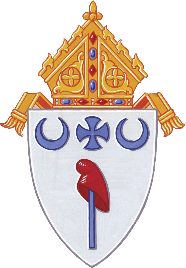 Office of Religious Ed | Diocese of Jefferson CityYouth Participant’s Name:						    Date of Birth:				Address					 City/State/Zip					Parent/Guardian’s Name:	                                                                                     		_________________________________Parent Cell Phone:			                                                   Work Phone: 		                                                             _Other number where Parent/Guardian can be reached during event:  	                                                   	 	  Emergency Contact Name: 					          Phone: 	                   ____                        	Consent & Liability WaiverImportant!  To be filled out by the Parent/Guardian for youth under 18 years of age and individuals age 18 or older who are in high school.Individuals age 18 or older and still in high school must also complete and submit an ADULT MEDICAL RELEASE AND LIABILITY WAIVER as well.I, as parent or guardian of my child, do hereby agree to allow my child to participate in the event/activity: Location: St. Patrick Parish.  176 Marian Drive. Gravios Mills MO	___________________________________________________Date & Time: Saturday, July 18th 2020__________________								Method of Transportation: Participants provide own transportation to event     							I acknowledge receipt of the attached information sheet describing the planned event/activity.I acknowledge that I or my parish is providing transportation to and from the event/activity and I agree to this.  I acknowledge and assume the risk of this transportation for my child.  My child must comply with the Parish’s rules and procedures.  In consideration of the Parish allowing my child to participate in the event/activity, I also waive any claims against, and RELEASE AND HOLD HARMLESS AND INDEMNIFY, the Diocese of Jefferson City, the Parish and any of its and/or their religious, employees, volunteers, agents and representatives from any liability, claims, demands and causes of action and claims arising out of or relating to any loss, damage or injury sustained in connection with or arising out of my child’s participation in the event/activity, including transporting my child to and from the event/activity.Parent/Guardian Signature					DateYouth Participant: In signing the line below I agree to abide by any/all policies established for this event/activity. Should I not be able to maintain the guidelines and expectations of the adults and my peers, I understand that there will be consequences for my actions, including being removed from the activity and being sent home at my parent/guardian’s expense.Youth Participant’s Signature					DatePhotography ConsentI understand and consent that photographs/video recordings/audio recordings of my child may be taken, produced and may be used in publications, websites or other materials produced from time to time by the Office of Youth Ministry and Religious Ed, the Diocese of Jefferson City and parishes of the Diocese of Jefferson City (collectively “Diocese”).  I also understand that my child will not be identified, without specific written consent.  In consideration of the Parish allowing my child to participate in the event/activity, I grant to the Diocese the right to publish, reproduce and display photographic images/video recordings/audio recordings of my child for use in all media, electronic or otherwise, in connection with publications, web pages and/or social media of the Diocese.  I hereby authorize the reproduction, sale, lease, copyright, exhibition, broadcast and/or any distribution of said photographs/video recordings/audio recordings without limitation for any purpose whatsoever; and I further waive all rights to any compensation for my child's appearance or participation in the photographs/video recordings/audio recordings.  I hereby expressly assign to the Diocese, all the rights, title and interest in, and to all photographs/video recordings/audio recordings made by such in which my child appears and/or his/her voice is used in and in connection with the video recording of this event.   I understand and acknowledge that the Diocese has no control over the use of photographs/video recordings/audio recordings taken by media that may be covering the event in which my child participates.  Parent/Guardian Signature                                                                                Date